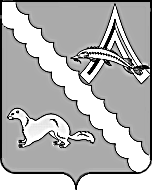 АДМИНИСТРАЦИЯ АЛЕКСАНДРОВСКОГО РАЙОНАТОМСКОЙ ОБЛАСТИПОСТАНОВЛЕНИЕВ соответствии с Федеральным законом от 27.07.2010 № 210-ФЗ «Об организации предоставления государственных и муниципальных услуг»,ПОСТАНОВЛЯЮ:Внести в Административный регламент предоставления муниципальной услуги «Предоставление информации об образовательных программах учебных курсов, предметов, дисциплин (модулей), годовых календарных учебных графиках», утвержденный постановлением Администрации Александровского района Томской области от 08.12.2017 №1582, следующие изменения и дополнения:пункт 2.2. раздела II. «Стандарт предоставления муниципальной услуги» дополнить информацией, следующего содержания: «Перечень нормативных правовых актов, регулирующих отношения, возникающие в связи с предоставлением муниципальной услуги, с указанием их реквизитов и источников официального опубликованияПредоставление муниципальной услуги осуществляется в соответствии с:1) Конституцией Российской Федерации // «Российская газета» от 25.12.1993 № 237;2) Законом Российской Федерации от 15.05.1991 № 1244-1 «О социальной защите граждан, подвергшихся воздействию радиации вследствие катастрофы на Чернобыльской АЭС» // Ведомости Съезда народных депутатов Российской Федерации и Верховного Совета Российской Федерации от 23.05.1991, № 21, ст. 699;3) Федеральным законом «О прокуратуре Российской Федерации» № 2202-1 от 17.01.1992 // Ведомости Съезда народных депутатов Российской Федерации и Верховного Совета Российской Федерации от 20.02.1992, № 8, ст. 366;4) Законом Российской Федерации «О статусе судей в Российской Федерации» № 3132-1 от 26.06.1992 // Ведомости Съезда народных депутатов Российской Федерации и Верховного Совета Российской Федерации от 30.07.1992, № 30, ст. 1792;5) Федеральным законом от 27.05.1998 № 76-ФЗ «О статусе военнослужащих» // «Собрание законодательства РФ» от 01.06.1998 № 22 ст. 2331;6) Федеральным законом от 24.07.1998 № 124-ФЗ «Об основных гарантиях прав ребенка в Российской Федерации» // «Собрание законодательства РФ» от 03.08.1998, № 31, ст. 3802;7) Федеральным законом от 06.10.2003 № 131-ФЗ «Об общих принципах организации местного самоуправления в Российской Федерации» // «Собрание законодательства РФ» 06.10.2003, № 40, ст. 3822;8) Федеральным законом от 02.05.2006 № 59-ФЗ «О порядке рассмотрения обращений граждан Российской Федерации» // «Собрание законодательства РФ», 08.05.2006, № 19, ст. 2060;9) Федеральным законом от 28.12.2010 № 403-ФЗ «О Следственном комитете Российской Федерации» // «Собрание законодательства РФ» от 03.01.2011 № 1 ст. 15;10) Федеральным законом от 07.02.2011 № 3-ФЗ «О полиции»// «Собрание законодательства РФ» от 14.02.2011 № 7 ст. 900;11) Федеральным законом от 29.12.2012 № 273-ФЗ «Об образовании в Российской Федерации» // «Собрание законодательства РФ», 31.12.2012, № 53 (ч. 1), ст. 7598;12) Федеральным законом от 30.12.2012 № 283-ФЗ «О социальных гарантиях сотрудникам некоторых федеральных органов исполнительной власти и внесении изменений в отдельные законодательные акты Российской Федерации» // «Собрание законодательства РФ» от 31.12.2012 № 53 (часть I) ст. 7608;13) Указом Президента Российской Федерации от 05.05.1992 № 431 «О мерах по социальной поддержке многодетных семей» // Ведомости Съезда народных депутатов Российской Федерации и Верховного Совета Российской Федерации от 14.05.1992, № 19, ст. 1044;14) Указом Президента Российской Федерации от 02.10.1992 № 1157 «О дополнительных мерах государственной поддержки инвалидов» // Собрание актов Президента и Правительства Российской Федерации от 05.10.1992, № 14, ст. 1098;15) Постановлением Правительства Российской Федерации от 25.08.1999 № 936 «О дополнительных мерах социальной защиты членов семей военнослужащих и сотрудников внутренних дел государственной противопожарной службы, уголовно-исполнительной системы, непосредственно участвовавших в борьбе с терроризмом на территории Республики Дагестан и погибших (пропавших без вести), умерших, ставших инвалидами в связи с выполнением служебных обязанностей» // «Собрание законодательства РФ» от 30.08.1999 №35 ст. 4321;16) Постановлением Правительства Российской Федерации от 09.02.2004 № 65 «О дополнительных гарантиях и компенсациях военнослужащим и сотрудникам федеральных органов исполнительной власти, участвующим в контртеррористических операциях и обеспечивающим правопорядок и общественную безопасность на территории Северо-Кавказского региона Российской Федерации» // «Собрание законодательства Российской Федерации» от 16.02.2004 № 7 ст. 535;17) Постановлением Правительства Российской Федерации от 12.08.2008 № 587 «О дополнительных мерах по усилению социальной защиты военнослужащих и сотрудников федеральных органов исполнительной власти, участвующих в выполнении задач по обеспечению безопасности и защите граждан Российской Федерации, проживающих на территориях Южной Осетии и Абхазии»// «Собрание законодательства РФ» от 18.08.2008 № 33, ст. 3854;18) Приказом Министерства образования и науки Российской Федерации от 30.08.2013 №1014 «Об утверждении Порядка организации и осуществления образовательной деятельности по основным общеобразовательным программам - образовательным программам дошкольного образования» // «Российская газета» от 23.10.2013 № 238;19) Приказом Министерства образования и науки Российской Федерации от 08.04.2014 № 293 «Об утверждении Порядка приема на обучение по образовательным программам дошкольного образования» // «Российская газета» от 16.05.2014 №109.»;2) подпункт 2 пункта 2.25.1. раздела II. «Стандарт предоставления муниципальной услуги» исключить;3) в пункте 2.25.2. раздела II. «Стандарт предоставления муниципальной услуги» слова «Максимальный срок выполнения действия составляет 5 минут на каждое обращение (запрос).» заменить словами «Максимальный срок выполнения действия составляет 15 минут на каждое обращение (запрос).»;4) наименование раздела V «Досудебный (внесудебный) порядок обжалования решений и действий (бездействия) органа, предоставляющего государственную услугу, органа, предоставляющего муниципальную услугу, а так же должностных лиц, государственных и муниципальных служащих» изложить в новой редакции:«V Досудебный (внесудебный) порядок обжалования решений и действий (бездействия) органа, предоставляющего органа, предоставляющего муниципальную услугу, многофункционального центра».2. Управляющему делами Администрации района разместить на официальном сайте Администрации района (http://als.tomskinvest.ru/) настоящее постановление. 3. Настоящее постановление вступает в силу с даты его официального опубликования (обнародования).4. Контроль за исполнением настоящего постановления возложить на заместителя Главы Александровского района Каримову О.В.Рассылка: Администрация района (1 экз.),  Александровский РОО (1 экз.)18.03.2019                                                                                                           № 298  с. Александровскоес. АлександровскоеО внесении изменений и дополнений в Административный регламент предоставления муниципальной услуги «Предоставление информации об образовательных программах учебных курсов, предметов, дисциплин (модулей), годовых календарных учебных графиках», утверждённый постановлением Администрации Александровского района Томской области от 08.12.2017 № 1582 И.о. Главы Александровского района                                                   В.П. МумберЗубкова Е.В.2-53-00